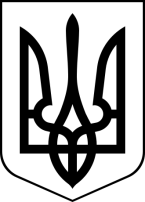 БРОСКІВСЬКИЙ ЗАКЛАД  ЗАГАЛЬНОЇ СЕРЕДНЬОЇ ОСВІТИСАФ'ЯНІВСЬКОЇ СІЛЬСЬКОЇ РАДИІЗМАЇЛЬСЬКОГО РАЙОНУ ОДЕСЬКОЇ ОБЛАСТІНАКАЗ31.10.2023 р.                                                                                               № 134/ОПро результати перевірки стану викладання і рівня знань, умінь та навичок учнів 1 - 4 класів початкової школиВідповідно до концептуальних засад реформування загальної середньої освіти «Нова українська школа», згідно плану роботи Бросківського закладу  на 2022/2023 навчальний рік протягом жовтня-листопада вивчався стан викладання та рівень навчальних досягнень учнів початкових класів. Особлива увага зверталась на викладання української мови, літературного читання, математики та інтегрованого курсу «Я досліджую світ». Охоплено перевіркою 8 класів початкової школи. Перевірка передбачала такі напрямки діяльності: - організація навчально-виховного процесу;поурочні плани;класні журнали; здійснення навчального процесу;результативність навчального процесу.Питання вивчалися шляхом проведення бесід з учителями, відвідування уроків математики, української мови, літературного читання, інтегрованого курсу «Я досліджую світ» в 1-4 класах, перевірки стану ведення шкільної документації: календарних та поурочних планів учителів, класних журналів з предметів, робочих зошитів учнів; проведено вивчення дотримання вимог щодо змісту, обсягу навчальних програм та рівня знань, умінь і навичок учнів.       Перевірка засвідчила, що вчителі початкових класів Бросківського закладу викладають предмети згідно з навчальними програмами для загальноосвітніх навчальних закладів 1-4 класи (зі змінами), затверджених Міністерством освіти і науки України. Педагоги володіють структурою навчальних програм, знають їх вимоги, обізнані з нормативними документами та методичними рекомендаціями з питань викладання української мови, математики, літературного читання, інтегрованого курсу «Я досліджую світ» вміють реалізувати їх у практичній діяльності. У своїй роботі використовують фахові журнали та додаткову методичну літературу, матеріали онлайн курсу Еd Еra, який вони пройшли у 2018-2022 рр..    Викладання у  1-4 класах здійснюється за чинними програмами, що рекомендовані Міністерством освіти й науки України для використання  у 2022–2023 навчальному році: Типова освітня програма розроблена під керівництвом О.Я.Савченко. 1-2 клас, ЗАТВЕРДЖЕНО Наказ Міністерства освіти і науки України від 12.08.2022 № 743-22; Типова освітня програма розроблена під керівництвом О.Я.Савченко. 3-4 клас, ЗАТВЕРДЖЕНО Наказ Міністерства освіти і науки України від 12.08.2022 № 743-22. Календарні плани вчителями складено з урахуванням вимог даних програм та методичних рекомендацій щодо викладання в початкових класах у поточному навчальному році.       Класні приміщення  1-4 класів обладнані мультимедійними проекторами та  сучасними  інтерактивними комплексами, ноутбуками. У класах є органайзери для зберігання наочності, календарі погоди, психологічного настрою учнів, стенди, вісники для батьків тощо. У всіх класах створені осередки для учнів та вчителів, укомплектовані наочними засобами навчання:набори «Lego»;набори лічильних, геометричних матеріалів;глобуси та географічні карти;таблиці з української мови, алфавіт.Кадровий склад:Перевірка класних журналів показала, що записи з предметів ведуться розбірливо, чітко та охайно. Теми уроків відповідають календарному плануванню, що свідчить про виконання навчальних програм. Наслідки перевірки робочих зошитів свідчать, що вчителі-класоводи формують навички каліграфічного  письма, ведуть систематичний контроль за виконанням класних і домашніх робіт. Аналізуючи учнівські зошити з математики, треба відзначити, що вчителі подають зразки, висловлюють пропозиції учням щодо покращення виконання завдань. У більшості учнів висока культура  ведення зошитів, але є зошити, що ведуться на без дотримання вимог їх ведення, є багато виправлень і помарок.На час  перевірки  учні 1-4 класів 100% забезпечені  підручниками.       Так на уроках української мови проводиться як мовленнєва, так і змістова робота: використовуються аудіювання, говоріння, читання мовчки та вголос. Готуючись до проведення уроків, педагоги глибоко продумують кожний його етап, методи подачі програмового матеріалу для найбільш ефективного засвоєння його учнями. Планують цілий комплекс завдань, спрямованих на розвиток у молодших школярів комунікативних умінь, а також на систематизацію й узагальнення знань з фонетики і графіки, лексики і граматики, на вдосконалення навичок вимови і правопису. У процесі опрацювання відомостей про текст великого значення надають розвитку зв’язного мовлення дітей.    Діденко Д.О.,  вчитель 2-А класу,  готується до кожного уроку,  опрацьовує новинки ІКТ. Незважаючи на невеликий викладацький досвід,   вчитель  на задовільному рівні володіє методикою викладання  української мови  у 2 класі, але знання, вміння та навички більшості її учнів носять достатній  характер. На уроках спостерігається продумана система роботи з дотриманням принципу послідовності у роботі. Увагу  на своїх уроках  вчитель звертає на розвиток зв’язного мовлення, виробленню навичок  правильного каліграфічного письма, яке закріплюється на індивідуальних та групових заняттях. Систематично Дар’я Олександрівна   використовує інформаційно-комунікаційні технології для роботи з фото та відео завдань, що покращує сприйняття другокласниками  навчального матеріалу, активізує їх увагу, навчає критично мислити. Формує у дітей наскрізні вміння, інтегруючи навчальні предмети.  Учителька  3-А класу(інклюзивний клас)   Колісницька Н.Ю. на уроках української мови приділяє велику увагу правильному написанню мовних одиниць, розвитку зв'язного мовлення, при цьому використовує ігрові  моменти,  застосовує  індивідуальний підхід, нестандартні форми проведення уроків, що допомагає активізувати увагу учнів, зацікавити їх. Веде велику роботу з поповнення лексичного запасу учнів, словникова робота на кожному уроці сприяє засвоєнню значень слів. Постійно контролює дисципліну у класі. Перевірка навчальних досягнень учнів є достатньо важливою складовою системи роботи вчителя. При цьому, основна мета контролю полягає у визначенні якості засвоєння програмового матеріалу на різних етапах навчання. Це є результатом того, що не просто виконується програма, а учні вчаться мислити, у них формуються стійкі вміння застосовувати на практиці набуті знання. Рубцова Н.О., учитель 4-А класу (інклюзивний клас)застосовує на своїх уроках словесні, практичні, проблемно-пошукові методи навчання, створює ігрові ситуації,  використовує різні види та прийоми роботи.          На своїх уроках вона на високому рівні  використовує  наочний  матеріал,   здійснює індивідуальний підхід до учнів,  привчає дітей самостійно працювати на всіх  етапах уроку,  застосовує принцип  наступності. Вчитель проводить індивідуальну роботу з учнями після уроків, допомагаючи їм свідомо оволодіти знаннями з мови, застосовує різні види текстів для роботи, різноманітні хвилинки,  що сприяють  розвитку уваги, мислення, створюють атмосферу зацікавленості, ситуації успіху, творчої співпраці вчителя та учнів.У навчанні учнів математики велику увагу вчителі приділяють грі як основному виду дитячої діяльності. Ігрова діяльність є цінним засобом виховання розумової активності учнів, активізує психічні процеси, викликає живу зацікавленість у процесах пізнання.У 1-х класах  учителі Ткаченко Т.Д., Ющенко А.В. на уроках значну увагу приділяють розвитку математичної мови, навичок орфографічного режиму. Щоб уроки були ефективнішими, використовувалось багато наочності, що дозволяє дітям швидше засвоїти норми написання та математичну термінологію, краще розуміти вчителя. Вчителі забезпечують виклад матеріалу від простого до складного, використовують метод порівняння, спонукають учнів до самостійних рішень. На уроках часто присутні казкові герої, яких  діти намагаються не засмучувати, бути уважними, правильно відповідати. Усі класоводи на уроках використовують комп’ютерні презентації, задачі у вигляді мультфільмів та алгоритмічні схеми. Завдяки цьому легше засвоюється навчальний матеріал, розвивається мислення дітей. Діти працюють з математичними баками, «селять» цифри в будиночки поруч із сусідами, працюють із геометричними фігурами, дають їм визначення.Заслуговує на увагу високоефективні уроки математики учителя 2-Б класу Іовчевої В.В. Вона  приділяє належну увагу створенню найсприятливіших умов для навчання, виховання і розвитку учнів, враховуючи їх індивідуальні нахили, здібності та інтереси. На уроках поєднує індивідуальну та групову роботу учнів, проводе різного роду змагання для відпрацювання основних понять і правил. Вікторія Вікторівна  доцільно використовує цікаву наочність, а також дошку для проведення математичних диктантів, вчить будувати логічні ланцюжки, застосовуючи узагальнюючі таблиці.  Для класифікації знань використовують схеми задач. Це є доцільним, оскільки учні переходять до схематичних позначень умов задач, вчаться самостійно складати скорочений запис до задач і розв’язувати їх. Усе це дозволяє розвивати в учнів цікавість до навчання. Учні на таких уроках активніші, ніж на тих, де вчителі застосовують  тільки бесіду або розповідь. Уроки учителів 3-х класів Колісницької Н.Ю., Михальченко Н.К. цікаві та насичені різними видами роботи. Класоводи детально продумують етапи уроку, змінюють види діяльності, розвиваючи логічне мислення. Обчислювальні навички організовуються на матеріалі різної складності. При розв’язуванні задач використовуються завдання творчого характеру. Частіше всього вони пов’язані зі зміною умови задачі, числових даних. Для тих, кому складніше, – в умові виділяються опорні слова, пропонуються схеми. Вчителі вдало поєднують групову та індивідуальну форми роботи учнів, проводять різного роду змагання для відпрацювання основних понять і правил. На уроках математики у 3-х класах приділяється належна увага мотивації навчальної діяльності, постановці та реалізації виховної мети уроків. Учителі 4-х класів Рубцова Н.О., Фільчакова В.І. з метою багаторазового повторення понять і правил практикують коментування учнями виконання вправ. Уроки цих учителів мають практичну спрямованість, сприяють розвитку пізнавальних здібностей молодших школярів, пам’яті, логічного і творчого мислення, сенсорних умінь. Рубцова Наталія Олександрівна використовує на уроках електронні додатки до підручника математики, де є презентації, таблиці, блок-схеми до кожного уроку. Вчителі значну увагу приділяють розвитку математичного мовлення їх, учні володіють математичною термінологією, можуть вільно висловлювати свої думки щодо розв’язання задач, рівнянь, прикладів. Учителями більше використовуються самостійні види роботи, що прищеплюють учням самостійність прийняття рішень, застосування своїх знань, умінь та навичок на практиці. Інтегрований курс «Я досліджую світ» вивчається за програмою НУШ, розробленою під керівництвом О. Я. Савченко.Важливу роль у розвитку  пізнавального ставлення до природи молодших школярів відіграє інтегрований курс «Я досліджую світ», який вивчає природу як єдине матеріальне ціле, розглядає її в розвитку, в часі та просторі. Природознавчі знання молодших школярів є підґрунтя для вивчення природничих дисциплін у середній школі (фізики, хімії, географії, біології, екології).Інтегрований курс «Я досліджую світ» повністю реалізує зміст освітніх галузей Стандарту початкової освіти: «Громадянської, соціальної і здоров’язбережувальної», «Природничої» — із залученням змісту інших галузей: «Технологічної», «Мовно-літературної», «Математичної», «Мистецької». Учителі неухильно дотримуються організаційних, дидактичних, психологічних, психотерапевтичних, санітарно-гігієнічних та етичних вимог проведення уроків.  Залучають  дітей до активної  взаємодії через гру, спільну працю, пізнання, спілкування. Всі уроки проведені на достатньому та високому рівнях. Це говорить про ретельну, систематичну підготовку вчителів до уроків, їх зацікавленість в отриманні молодшими школярами міцних знань.Педагоги (Рубцова Н.О.-4-Акл., Михальченко Н.К.-3-Б кл., Іовчева В.В.-2-Б кл.,Ткаченко Т.Д.- 1-Акл.) постійно використовують методику «6 цеглинок», інтерактивні технології та вправи, створюють ігрові ситуації, залучають здобувачів освіти до активної взаємодії через  роботу в парах та групах. Опрацьовують начальний матеріал з опорою на практику та життєвий досвід дитини. Формують позитивну мотивацію навчання, обирають методи та форми навчання, які сприяють осмисленню та запам’ятовуванню навчального матеріалу, застосовують наочність, впроваджують у роботу методику «Щоденні 5», вдало створюють ситуацію успіху, мотивують учнів на подальшу роботу. Здійснюють міжпредметні зв’язки.(Ющенко А.В.-1-Бкл., Діденко Д.О.-2-А кл., Колісницька Н.Ю.-3-Акл., Фільчакова В.І. -4-Б кл.)З метою якісної реалізації Державного стандарту початкової освіти педагоги впроваджують інформаційно-комунікаційні засоби навчання, користуються  мультимедійними презентаціями до уроків. Але, Діденко Д.О.(2-А кл.) у подальшій роботі слід звернути увагу на розвиток мовлення учнів, мотивацію діяльності на всіх етапах роботи, реалізацію виховного потенціалу уроку.Нововведенням є оцінювання навчальних досягнень учнів 1-4-х класів, впровадження Свідоцтв досягнень (згідно з наказом МОНУ від 20.08.2018 № 924 «Пpo затвердження методичних рекомендацій щодо оцінювання навчальних досягнень учнів першого класу у Новій українській школі»). Оцінювання результатів навчання та особистих досягнень учнів у 1-2 класах має формувальний характер, здійснюється вербально, що передбачає активне залучення учнів до самоконтролю і самооцінювання. Для учнів 3 та 4 –х класів застосовується формувальне та підсумкове оцінювання. Здійснення формувального оцінювання орієнтує вчителя на спостереження за навчальним поступом кожного учня. Воно розпочинається з перших днів навчання у закладі і триває постійно. Згідно  з календарним плануванням проводяться діагностичні,    контрольні роботи.Виходячи з вищезазначеного,Н А К А З У Ю:Визнати стан викладання знань, умінь та навичок в початковій школі задовільним.Заступнику директора з навчально-виховної роботи Лепській Н.ІСтимулювати активність учителів щодо підвищення свого професійного рівня, впровадження інтерактивних методик, інформаційних технологій, використання посібників, дидактичного матеріалу.Голові методичного об’єднання вчителів початкових класів Фільчаковій В.І.:3. 1. На засіданні МО глибоко проаналізувати стан викладання, рівень знань, умінь і навичок учнів. Спрямувати роботу вчителів на покращення навчальних досягнень учнів.3.2. Надати методичну допомогу малодосвідченому педагогу ДІДЕНКО Д.О. Учителям початкових класів:4.1.  Продовжити роботу з формування в здобувачів освіти необхідних ключових і предметних компетентностей     Систематично працювати над підвищенням фахового рівня.    Проводити уроки на належному науково-методичному рівні.4.4 Планувати вправи, які б сприяли орфографічній і пунктуаційній грамотності, уміння бачити в тексті особливості графічної форми слова, помічати пунктуаційні знаки, усвідомлювати їх роль у реченні, а також уміння самостійно виправляти допущені помилки, зіставляючи написане зі зразком.4.5 Розвивати писемне мовлення школярів шляхом заохочення їх записувати   свої думки, враження, писати про те, що їх хвилює.  При цьому необхідно вчити школярів удосконалювати, виправляти свої роботи. Сприяти максимальному збагаченню словникового запасу учнів, вчити використовувати задля цього словники та іншу довідникову літературу. Забезпечувати оптимальне поєднання індивідуальних, групових, колективних форм роботи, урізноманітнювати домашні завдання, практикувати різнорівневі класні та домашні завдання, раціонально використовувати час на уроці. Постійно залучати учнів до дослідницької роботи, формувати навички життєвих компетентностей через використання внутрішньопредметних і міжпредметних зв’язків з метою сприяння цілісності результатів початкової освіти та переносу вмінь у нові ситуації.Постійно стимулювати мотиваційну діяльність учнів через застосування творчих форм, методів, технологій навчання.. Протягом навчального року проводити індивідуальну роботу з учнями, які недостатньою мірою засвоїли програмовий матеріал.Контроль за виконанням наказу покласти на заступника директора з навчально-виховної роботи Лепську Н.І.Директор                                                                          Алла ВОДЗЯНОВСЬКАЗ наказом ознайомлені:Лепська Н. І.Ткаченко Т. Д.Ющенко А. В.Іовчева В. В.Діденко Д. О.Колісницька Н. Ю.Михальченко Н. К.Рубцова Н. О.Фільчакова В. І.№ПІБ Клас в якому викладаєСпеціальність за дипломомПедагогічнийстажКваліфікаційна категоріяПідвищення кваліфікації НУШ1Ткаченко Тетяна Дмитрівна1-Авчитель російської мови та літератури16роківспеціаліст першої категорії20182Ющенко Анастасія Валеріївна1-Бвикладач педагогіки і методики початкової освіти7роківспеціаліст20223Діденко Дар’я Олександрівна2-Авчитель початкової школи3рокибакалавр20214Іовчева Вікторія Вікторівна2-Бвчитель початкових класів36роківспеціаліст вищої категорії, вчитель-методист20185Колісницька Наталія Юріївна3-Авчитель початкових класів23рокиспеціаліст першої категорії20196Михальченко Ніна Климівна3-Бвчитель початкових класів44 рокиспеціаліст вищої категорії, старший вчитель20197Рубцова Наталія Олександрівна4-Авчитель початкових класів41 рікспеціаліст вищої категорії, старший вчитель20188Фільчакова Валентина Іванівна4-Бвчитель початкових класів37 роківспеціаліст вищої категорії, старший вчитель2018Українська моваУкраїнська моваУкраїнська моваУкраїнська моваУкраїнська моваУкраїнська моваУкраїнська моваУкраїнська моваУкраїнська моваУкраїнська моваУкраїнська моваУкраїнська моваОсновні підручники і навчальні посібникиОсновні підручники і навчальні посібникиОсновні підручники і навчальні посібникиОсновні підручники і навчальні посібникиОсновні підручники і навчальні посібникиОсновні підручники і навчальні посібникиОсновні підручники і навчальні посібникиОсновні підручники і навчальні посібникиОсновні підручники і навчальні посібникиОсновні підручники і навчальні посібникиОсновні підручники і навчальні посібникиОсновні підручники і навчальні посібники1.1.Українська мова. Буквар (у двох частинах,підручник)Українська мова. Буквар (у двох частинах,підручник)Н.О.ВоскреенськаН.О.Воскреенська11ГенезаГенеза         2018         20182.2.Українська мова та читання (підручник)Українська мова та читання (підручник)Л.О. ВарзацькаВ.П.ЧипуркоЛ.О. ВарзацькаВ.П.Чипурко22ГенезаГенеза         2019          2019 3.3.Українська мова (підручник)Українська мова (підручник)Частина 1 - Пономарьова К. І., Гайова Л. А.Частина 2 – Савченко О. Я.Частина 1 - Пономарьова К. І., Гайова Л. А.Частина 2 – Савченко О. Я.33ГенезаГенеза202020204.4.Українська мова (підручник)Українська мова (підручник)Частина 1 - Пономарьова К. І., Гайова Л. А.Частина 2 – Савченко О. Я.Частина 1 - Пономарьова К. І., Гайова Л. А.Частина 2 – Савченко О. Я.44ГенезаГенеза20212021МатематикаМатематикаМатематикаМатематикаМатематикаМатематикаМатематикаМатематикаМатематикаМатематикаМатематикаМатематика1.1.Математика (підручник)Математика (підручник)С.О СкворцоваС.О Скворцова11ГенезаГенеза201820182.2.Математика (підручник)Математика (підручник)Н.ЛистопадН.Листопад22ГенезаГенеза201920193.3.Математика (підручник)Математика (підручник)Н.Листопад Н.Листопад 33ГенезаГенеза202020204.4.Математика (підручник)Математика (підручник)Н.ЛистопадН.Листопад44ГенезаГенеза20212021Я досліджую світЯ досліджую світЯ досліджую світЯ досліджую світЯ досліджую світЯ досліджую світЯ досліджую світЯ досліджую світЯ досліджую світЯ досліджую світЯ досліджую світЯ досліджую світОсновні підручники і навчальні посібникиОсновні підручники і навчальні посібникиОсновні підручники і навчальні посібникиОсновні підручники і навчальні посібникиОсновні підручники і навчальні посібникиОсновні підручники і навчальні посібникиОсновні підручники і навчальні посібникиОсновні підручники і навчальні посібникиОсновні підручники і навчальні посібникиОсновні підручники і навчальні посібникиОсновні підручники і навчальні посібникиОсновні підручники і навчальні посібники1.1.Я досліджую світЯ досліджую світО.В.ТаглінаО.В.Тагліна11ГенезаГенеза         2018         20182.2.Я досліджую світЯ досліджую світ1 частина: Н.М. Бібік, Г.П. Бондарчук2 частина: М.М. Корнієнко, С.М.1 частина: Н.М. Бібік, Г.П. Бондарчук2 частина: М.М. Корнієнко, С.М.22ГенезаГенеза         2019          2019 3.3.Я досліджую світЯ досліджую світ1 частина: Н.М. Бібік, Г.П. Бондарчук2 частина: М.М. Корнієнко, С.М.1 частина: Н.М. Бібік, Г.П. Бондарчук2 частина: М.М. Корнієнко, С.М.33ГенезаГенеза202020204.4.Я досліджую світЯ досліджую світН.М. БібікН.М. Бібік44ГенезаГенеза20212021